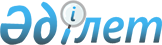 О внесении изменения в решение маслихата Зыряновского района от 20 декабря 2012 года № 13/6 – V "О предоставлении социальной помощи на приобретение топлива специалистам государственных организаций, проживающим и работающим в сельских населенных пунктах"
					
			Утративший силу
			
			
		
					Решение маслихата Зыряновского района Восточно-Казахстанской области от 3 августа 2016 года № 7/4-VI. Зарегистрировано Департаментом юстиции Восточно-Казахстанской области 6 сентября 2016 года № 4670. Утратило силу - решением маслихата Зыряновского района Восточно-Казахстанской области от 30 ноября 2017 года № 23/7-VI
      Сноска. Утратило силу – решением маслихата Зыряновского района Восточно-Казахстанской области от 30.11.2017 № 23/7-VI (вводится в действие со дня первого официального опубликования).

      Примечание РЦПИ.

      В тексте документа сохранена пунктуация и орфография оригинала.

      В соответствии с подпунктом 15) пункта 1 статьи 6 Закона Республики Казахстан от 23 января 2001 года "О местном государственном управлении и самоуправлении в Республике Казахстан", пунктом 5 статьи 18 Закона Республики Казахстан от 8 июля 2005 года "О государственном регулировании развития агропромышленного комплекса и сельских территорий" маслихат Зыряновского района РЕШИЛ:

      1. Внести в решение маслихата Зыряновского района от 20 декабря 2012 года № 13/6 – V "О предоставлении социальной помощи на приобретение топлива специалистам государственных организаций, проживающим и работающим в сельских населенных пунктах" (зарегистрировано в Реестре государственной регистрации нормативных правовых актов за № 2842, опубликовано в газетах "Көктас таңы", "Пульс! Зыряновска" от 31 января 2013 года № 4) следующее изменение:

      абзац третий пункта 1 изложить в новой редакции:

      "Социальная помощь специалистам государственных организаций социального обеспечения, образования, культуры, спорта и ветеринарии предоставляются в размере 15000 (пятнадцать тысяч) тенге.".

      2. Настоящее решение вводится в действие по истечении десяти календарных дней после его первого официального опубликования.
					© 2012. РГП на ПХВ «Институт законодательства и правовой информации Республики Казахстан» Министерства юстиции Республики Казахстан
				
      Председатель сессии

Р.Карагужина

      Секретарь маслихата

      Зыряновского района

Л. Гречушникова
